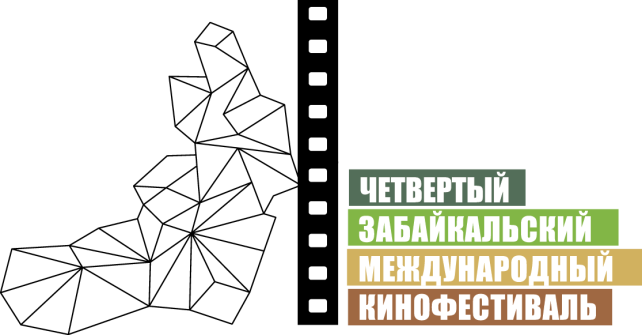 Москва, 6 февраля 2014 года Концепция IV Забайкальского Международного КинофестиваляТемой IV Забайкальского Международного Кинофестиваля, который пройдет в Чите с 29 мая по 2 июня 2014 года, станет популяризация искусства кино среди различных целевых аудиторий, разговор с подрастающим поколением на вечные и актуальные темы жизни и искусства. Кинофестиваль высокого международного уровня призван рассказать зрителям не только о последних актуальных тенденциях в мировом кино, но также возродить интерес у молодежи к лучшим произведениям современного российского киноискусства и к кино в целом. Основная задача IV Забайкальского Международного фестиваля – разговор напрямую со зрителем, привлечение молодых людей в кинотеатры, демонстрация возможностей современного кинематографа, основанного на вечных духовных ценностях. В программе IV ЗМКФ запланировано:премьеры российских и зарубежных фильмов 2013-2014 годов производства,уникальная программа «Новый взгляд», подготовленная специально для молодежной аудитории,лучшие художественные и документальные ленты 2013-2014 годов, получившие признание международных кинособытий,эксклюзивная программа короткометражных фильмов «Ночи короткого метра»,программа фильмов «Контекст» о культуре территорий, соседствующих с Забайкальем,программа известных зарубежных и отечественных режиссеров, приехавших на кинофестиваль «Best Of…»,программа «Эко-доку», раскрывающая тему экологии,конкурсы для забайкальцев и многое другое.Также в рамках кинофестиваля будут организованы мастер-классы, творческие встречи, дискуссии. Звезды российского и мирового кинематографа, которые посетят кинофестиваль, представят уникальную программу на Гала-концерте. 1 июня почетные гости кинофестиваля примут участие в праздновании Дня защиты детей.Инициатор Кинофестиваля – НП «Забайкальское землячество»Генеральный спонсор Кинофестиваля – ЗАО «ИнтерМедиаГруп»Информационный партнер – журнал Андрея Малахова StarHitОфициальный сайт ЗМКФ – http://www.zmkf.ru